Carrier ObjectiveTo attain an impressive footprint in to the hearts of the candidates and a long lasting relationship with them, by showing my expertise and skills into the field of translation, thereby maintaining the decorum of the agency. Employment History   Head Master, Azaan International Institute of Islamic Studies			[Jan. 2011 - Present]{At “Azaan International School”, Hyderabad, TS, India}ResponsibilitiesHeading the discipline committee			  Heading Islamiyat SectionHeading Hifz and Nazirah section			  Heading Qur’anic Arabic SectionResponsible for over all development of the students, teachers and the Institution in terms of planning & excecution, Training, leading and setting the rules and guideline.Research Specialist {Arabic-English} 						[Sep. 2008 - Jan. 2009]{At “Azure Knowledge Corporation Pvt. Ltd.” Ahmadabad, Gujarat, India}Translate market research based Questionnaire from English to Arabic and vice versa.Search the links to the companies who use Information Technology and  Conduct telephonic interviews and surveys in the middle east.Study and understand the IT personnel's opinions and preferences regarding different product brands.Islamic Studies Teacher cum Warden 						[June 2007 - Sep. 2008]{At “Dr. Nakadar Institute of knowledge”, Nandasan, Mehsana, Gujarat, India}Technical FieldDiploma In Computer Application 							[2003 to 2004]{At “Markaz-ul-Ma’arif Education & Research Centre”, Mumbai, India}Key Skills: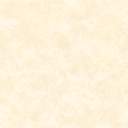 Windows (Arabic, Urdu & English)MS. WordMS. ExcelMS. AccessBrowsingMS. Publisher Power Point Paint & Brush Urdu InPage etc.EducationFazil in Islamic Studies	(Urdu-Arabic)					[1995 to 2002]{From: “Darul Uloom Deoband”, Deoband, UP, India}Diploma In English Language & Literature 					[2003 to 2005]{ From: “Markaz-ul-Ma’arif Education & Research Centre”, Mumbai, India}Diploma In Computer Application		 					[2003 to 2004]{ From: “Markaz-ul-Ma’arif Education & Research Centre”, Mumbai, India}Bachelor of Arts in Islamic Studies	(Urdu-Arabic)				[2006 to 2009]{ From: “West Bengal Madrasa College”, New Delhi, India}Bachelor of Arts in Islamic Studies							[2011 to 2013]{ From: “Online Islamic University”, Qatar}Maulavi (Arabic)									[2011 to 2012]{ From: “Lucknow Madrasa Board”, Fatehpur, UP, India}Aalim (Arabic)										[2012 to 2013]{ From: “Lucknow Madrasa Board”, Fatehpur, UP, India}Fazil (Arabic)										[2013 till Present]{ From: “Lucknow Madrasa Board”, Fatehpur, UP, India}Diploma in Functional Arabic (Arabic)						[2013 to 2015]{ From: “National Council for Promotion of Urdu Language Delhi”, Kanpur, UP, India}AchievementsPlaying a key role in preparing a model “Islamic Studies Syllabus” from Nursery to 10th for English spoken Islamic Schools.Attended a 15-day “English Language Skills Workshop” held by the “Embassy of the United States of America” at the Institute of Social Sciences, New Delhi, India.Participated and delivered a speech on “Usage of Modern Technologies in Learning and teaching” in an ‘INTERNATIONAL SEMINAR’ organized by Al-M’ahad-ul-Aali Al-Islami, held at Hyderabad, India.Organized a twenty-day work-shop on English Language for Madrasa teachers.Organized many workshops on classroom management.Organized many traning sessions on how to plan lessons and daily activities for students.Languages KnownUrdu, Hindi, Arabic and English, (reading, writing, and speaking) Expertise and Areas of InterestsTranslation {Arabic, English, Urdu}.Journalism Personal ProfileDate of birth:   			January 1, 1983.   Place of birth:   			Hathaura, Distt Banda, UP, IndiaMarital Status:			Married Nationality:        			Indian  Signature